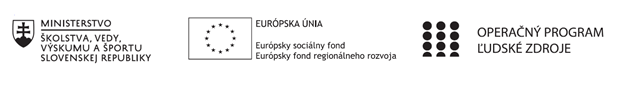 Štvrťročná správa o činnosti pedagogického zamestnanca pre štandardnú stupnicu jednotkových nákladov „hodinová sadzba učiteľa/učiteľov podľa kategórie škôl (ZŠ, SŠ) - počet hodín strávených vzdelávacími aktivitami („extra hodiny“)“Pokyny k vyplneniu Štvrťročnej správy o činnosti pedagogického zamestnanca pre štandardnú stupnicu jednotkových nákladov „hodinová sadzba učiteľa/učiteľov podľa kategórie škôl (ZŠ, SŠ) - počet hodín strávených vzdelávacími aktivitami („extra hodiny“)“vypĺňa sa pri využívaní štandardnej stupnice jednotkových nákladov hodinová sadzba učiteľa/učiteľov podľa kategórie škôl (ZŠ, SŠ) - počet hodín strávených vzdelávacími aktivitami („extra hodiny“) -  http://www.minedu.sk/zjednodusene-vykazovanie-vydavkov/1. V riadku Prijímateľ - uvedie sa názov prijímateľa podľa zmluvy o poskytnutí nenávratného finančného príspevku (ďalej len "zmluva o NFP") 2. V riadku Názov projektu - uvedie sa úplný názov projektu podľa zmluvy NFP, nepoužíva sa skrátený názov projektu 3. V riadku Kód ITMS ŽoP - uvedie sa kód ŽoP podľa ITMS2014+ - vyplní prijímateľ 4. V riadku Meno a priezvisko zamestnanca – uvedie sa meno a priezvisko pedagogického zamestnanca  ktorý  predmetnú činnosť vykonával 5. Druh školy – uvedie sa škola, na ktorej bola realizovaná vzdelávacia aktivita (ZŠ I. stupeň, ZŠ II. stupeň, SŠ)6. V riadku Názov a číslo rozpočtovej položky projektu - uvedie sa názov a číslo rozpočtovej položky podľa zmluvy o NFP 7. V riadku Obdobie vykonávania činnosti – uvedie sa obdobie, za ktoré sa štvrťročná správa o činnosti predkladá. Obdobie sa uvádza v nasledovnom formáte DD.MM.RRRR – DD.MM.RRR, ( napr.01.01.2018 – 31.03.2018) 8. V riadku Správa o činnosti - uvedú a popíšu sa činnosti, ktoré pedagogický zamestnanec vykonával v rámci „extra hodín“; t.j. názov vzdelávacej aktivity - extra hodiny - uvedie sa názov vyučovacieho predmetu, na ktorom boli realizované vyučovacie hodiny nad rámec hodín financovaných zo štátneho rozpočtu  v danom štvrťroku za každý mesiac samostatne . Ide o činnosti, ktoré boli zabezpečované nad rámec hodín financovaných zo štátneho rozpočtu. Tieto činnosti musia byť v súlade so štatutárom školy potvrdeným menným zoznamom učiteľov a počtom hodín jednotlivých učiteľov, ktorí zabezpečovali/realizovali zvýšené hodiny vzdelávacích aktivít9. V riadku Vypracoval – uvedie sa celé meno a priezvisko zamestnanca, ktorý štvrťročnú správu o činnosti vypracoval a dátum vypracovania štvrťročnej správy o činnosti 10. V riadku Podpis – zamestnanec, ktorý štvrťročnú správu o činnosti vypracoval sa vlastnoručne podpíše, (nie je možné použiť faximile pečiatky) 11. V riadku Schválil - uvedie sa celé meno a priezvisko zamestnanca, ktorý štvrťročnú správu schválil (štatutárny zástupca školy) a dátum schválenia štvrťročnej správy o činnosti 12. V riadku Podpis – zamestnanec, ktorý štvrťročnú správu o činnosti schválil sa vlastnoručne podpíše, (nie je možné použiť faximile pečiatky). Operačný programOP Ľudské zdroje Prioritná os1 Vzdelávanie PrijímateľBanskobystrický samosprávny kraj          (Spojená škola Detva)Názov projektuModerné vzdelávanie pre prax 2Kód ITMS ŽoP NFP312010ACM2Meno a priezvisko pedagogického zamestnancaDruh školy Stredná odborná školaNázov a číslo rozpočtovej položky rozpočtu projektu4.6.1. ŠSJN - extra hodiny –ROObdobie vykonávanej činnosti1.10.2021 – 31.12.2021Správa o činnosti:   Október 2021 - TEC – Technológia – 1.A2Všeobecné zhrnutie:Obsahové štandardy podporili rozvoj týchto kompetencií žiakov:Obsahové štandardy podporili rozvoj týchto kompetencií žiakov:Čitateľská gramotnosť: porozumenie čítanému textu a jeho transformácia do technologického postupu, pochopenie výberu materiálov, náradia, technologických postupov, metód jednotlivých spôsobov opracovania materiálu. Zdôrazňovala sa potreba rozlišovania jednotlivých metód a správneho pochopenia postupu pre účely bezpečnosti práce. IKT a matematická gramotnosť: presné definovanie rozmerov, výpočet dimenzií, nastavenie nástrojov, kalibrácia, rezný pohyb, rezná rýchlosťPrebraté učivo:6.10.- Ručné rezanie vonkajších závitov13.10.- Ručné rezanie vnútorných závitov20.10.- Hlavný rezný pohyb a rezná rýchlosť	27.10.- Meranie kalibramiNovember 2021 - TEC – Technológia – 1.A2Všeobecné zhrnutie:Obsahové štandardy podporili rozvoj týchto kompetencií žiakov:Čitateľská gramotnosť: porozumenie čítanému textu a jeho transformácia do technologického postupu, pochopenie výberu materiálov, náradia. Naučili sa analyzovať zloženie a pracovné postupy strojovIKT a matematická gramotnosť: presné definovanie rozmerov, výpočet dimenzií, nastavenie nástrojov, správna voľba rezného pohybu. Žiaci vedia vysvetliť pojmy hlavný a vedľajší rezný pohyb, posuv, prísuv, rezná rýchlosť, rýchlosť posuvu, načrtnúť obrázok rezných rýchlosť. Vedia tiež počítať reznú rýchlosťPodporil sa prírodovedná gramotnosť pri štúdiu tuhosti sústavy SPIDPrebraté učivo:3.11.- Tuhosť sústavy SPID10.11.- Vedľajší rezný pohyb, združený pohyb24.11.- Sústruženie vonkajších valcových plôchDecember 2021 - TEC – Technológia – 1.A2Všeobecné zhrnutie:Obsahové štandardy podporili rozvoj týchto kompetencií žiakov:Čitateľská gramotnosť: porozumenie čítanému textu a jeho transformácia do technologického postupu – pochopenie sústavy SPID, učebné texty o technológii vystružovania. Žiaci dostali vyučovacie materiály s tematikou sústruženia vonkajších valcových plôch, ktoré analyzovali a určovali kroky pre určenie správneho technického a technologického postupuIKT a matematická gramotnosť: presné definovanie rozmerov, výpočet dimenzií, nastavenie nástrojov Prebraté učivo:1.12.- Sústruženie závitov na vnútorných valcových plochách8.12.- Sústruženie vnútorných valcových plôch15.12.- Sústruženie závitov na vonkajších valcových plocháchUčivá označené farebne boli vzdelávané dištančne.Forma realizácie: online vzdelávanie formou aplikácie Office 365, MS Teams, na základe online rozvrhu platného pre obdobie dištančného vzdelávania. Odučené hodiny sú zaznamenané v triednej knihe Edupage. Boli dodržané všetky plánované obsahové štandardy. Predmet vyučujem v aplikácii Microsoft Office MS Teams. Vyučovacia hodina je zaradená do pravidelného online rozvrhu školy, je vytvorená v kalendári pre príslušnú skupinu žiakov.  Nové učivo je vysvetľované žiakom prostredníctvom aplikácie MS Teams, využívam zdieľanú obrazovku. Na vysvetľovanie nadväzuje zadanie úlohy, ktoré žiaci riešia počas hodiny, pričom môžu kedykoľvek konzultovať postup aj výsledky. Žiaci využívajú pri práci aj napr. strojnícke tabuľky. Okrem cvičení  na hodine žiaci riešia aj domáce úlohy, ktoré sú hodnotené. Prípadne nejasností žiaci môžu konzultovať prostredníctvom EduPage, MS Office 365.Vypracoval (meno, priezvisko, dátum)2.1.2022PodpisSchválil (meno, priezvisko, dátum)Ing. Ján Lunter Podpis